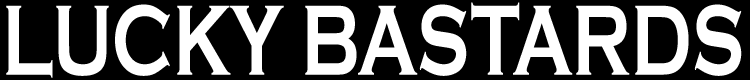 Lystad, Lyseren27.04.2019Sett 1Sett 2Sett 3ReserveFolsom prison bluesJonny CashG108TeleThat's all right mamaElvis PresleyA122TeleGet rhythmJonny CashF98TeleDrømmedameTrang FødselGm120StratMary had a little lambStevie Ray VaughanE126StratTigerguttCC CowboysD150StratHere comes the sunBetalesD -> G130StratDen finaste eg veitHellbilliesD -> F118StratWicked gameChris IsaacHm112StratI feel fineBeatlesG88StratI know a littleLynyrd SkynyrdA100StratGet over itEaglesA167StratSusie QCreedenceE128StratDon’t Let Me DownBeatlesF#mStratBad thingsJace EvrettE134TeleI love this barToby KeithD115TeleTøff I PyjamasDeLillosCCarmenMarius MüllerEmStratSveve Over ByenDe LillosESweet home alabamaLynyrd SkynyrdD100StratFriends in low placesGarth BrooksA111TeleStjernesluddDum Dum BoysC145TeleMorning SongJim StarkF#mBorn to be wildSteppenwolfEm143StratPride and joyStevie Ray VaughanStevie Ray VaughanE62StratKeep your hands to yourselfGeorgia SatellitesGeorgia SatellitesA117StratSplitter pineDum Dum BoysDum Dum BoysRett over i Her kommer vinternH90LPHer kommer vinternJokke & ValentinerneJokke & ValentinerneRett på Vill, vakker og våtA124LPVill, vakker og våtCC CowboysCC CowboysF# så Kokken TorG146LPKokken TorDeLillosDeLillosF#m / D124LPRough BoyZZ TopZZ TopA80LPDriven to tearsThe PoliceThe PoliceA158StratGlemte minnerDelillosDelillosG167StratIkke tru et ordMarius Müller/Thin LizzyMarius Müller/Thin LizzyAm80StratHvad Gør Vi Nu, Lille DuGasolinGasolinAStratPlay that funky musicWild CherryWild CherryE110StratI feel goodJames BrownJames BrownD72StratBlack or whiteMichael JacksonMichael JacksonE115StratIdyllPostgirobyggetPostgirobyggetGPurple rainPrincePrinceA116StratLittle WingLittle WingDivBack in blackAC/DCE88LPBlack dogLed ZeppelinA78LPBOWIE:Cat PeopleDavid BowieHmLet’s DanceDavid BowieA…Rebel RebelDavid BowieDChartreouseZZ TopC136LPEmpty ArmsStevie Ray VaughanH147StratEtt & nollBo KaspersAm120StratHallelujah I love her soRay CharlesC62StratHandle with careTraveling WilburysD114StratHarryCC CowboysStemme ned 6. streng til DE132TeleHonky Tonk ManDwight YoakamE144TeleIt wasn’t meDance With A StrangerH130StratEi krasafaren steinbuHellbilliesEm92TeleKvinde MinKim LarsenEmSelbuLet’s danceDavid BowieA115StratLunsh i det grønneDum Dum boysA150StratLykkelige megTrang FødselC150StratMoney for NothingDire StraitsGLPMystery TrainElvis PresleyANowhere manBeatlesE121StratPlease come home for christmasEagles/J. WinterGStratRakafiskHellbilliesTeleRattledTraveling WilburysE114StratSlow dancing in a burning roomJohn MayerA67StratStrange kind of womanDeep PurpleHm130StratSultans of swingDire StraitsDm148StratSuser avgårde alle mannDeLillosD140StratSweet Child’o MineGuns & RosesDStratWalk This WayAerosmith/Run DMCE106StratYou shook me all night longACDCG128LPZZ Top medleyZZ TopG73LP